IngenioRx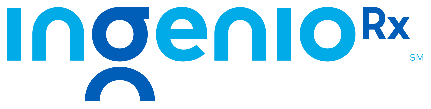 servicing Empire BlueCross BlueShield220 Virginia Avenue
Indianapolis, Indiana 46204[Send date – In December 1, 2015 format]	|||||||||||||||||||||||||||||||||||||||||||	*************************	Member Name	Member Address1	Member Address2	Member City, State, ZipMember First Name, let’s talk about your specialty medicinesIngenioRx, your new pharmacy benefits manager, will take care of your Empire BlueCross BlueShield prescription drug plan starting on January 1, 2020. Here’s some important information about what to expect next.Your specialty prescriptionsIngenioRx Specialty Pharmacy will start handling your specialty prescriptions on January 1, 2020. We’ll make the move easy for you by transferring the following prescriptions and any related prior approvals: [Affected Drug 1][Affected Drug 2][Repeat for All Affected Drugs]A member of the IngenioRx Specialty Pharmacy Care Team will call you in the next few weeks to go over your care plan with you and answer your questions. If you happen to miss the call or want to talk to the Care Team now, please call us at [LOB-Specialty Rx Phone]. Double-check your empireblue.com account to make sure your information and preferences are set the way you want them. Don’t have an account? Registering at empireblue.com is quick and easy.<<IF SMALL GROUPIf your Empire plan ends before January 1, 2020, your Empire pharmacy benefits won’t move to IngenioRx. Check with your employer if you have questions about your coverage continuing for 2020. END SMALL GROUP>>Questions? Just give us a call at the Pharmacy Member Services number on your ID card.  Your IngenioRx Pharmacy TeamServices provided by IngenioRx, Inc. In TX, services provided by Ingenio, Inc.<05965MUMENMUB>